Консультация для родителей «Осенние прогулки »        Отправляясь с ребёнком на прогулку, спросите его: «Вспомни, что мы видели с тобой на прогулке? Изменилась ли клумба? Какие именно изменения произошли на клумбе?». Расскажите малышу об осени, наблюдайте вместе с ним за изменениями в природе.        Кроме вашего собственного рассказа, вам помогут произведения детской литературы. Вашими помощниками будут выученные наизусть стихотворения, потешки, пословицы, загадки, которые можно использовать при случае.        Учите ребёнка воспринимать окружающее во всём его многообразии. Полюбуйтесь красками осени, беседуйте о том, какими стали листья на деревьях, а на каких опали. На каждой прогулке непременно наблюдайте за деревьями, цветами, тучками. Обратите внимание, как быстро изменяется цвет листочков. Учите правильно называть цвет листьев. Отмечайте, что листья постепенно опадают. Сравните листья по величине, по форме, цвету.  Соберите осенний букет красочных листьев.        Отправляясь на прогулку с ребёнком в парк или на опушку леса, возьмите с собой ведерко или корзинку и наберите каштанов, желудей, шишек, ягод рябины. Они пригодятся вам для домашних занятий, ими можно будет подкормить зимой белок и зимующих птиц в парке. Кроме того, ребёнку понравится сам процесс сбора плодов.        Обратите внимание ребёнка на то, что в осеннем лесу много желудей, каштанов, ягод рябины, в саду много яблок, в огороде много морковки, свёклы, картошки. Именно в этом возрасте нужно сформировать у него понятие много и один, классификация предметов, группирование. Покажите стайку воробьёв и спросите, сколько воробьёв, один или много. Наберите букет осенних листьев и возьмите его в одну руку, а в другую руку возьмите один листок. Пусть малыш покажет, где много листьев, а где один. Потом пусть сам сначала возьмёт один листок, а потом наберёт много листьев. Пусть бросит в одну сторону много листьев, а в другую – один. Сортировка — большие (маленькие) каштаны (жёлуди, шишки и т. п.); классификация — от большего к меньшему и наоборот; классификация и группирование — много больших жёлудей, 1 маленький жёлудь, 5 закрытых шишек, 1 открытая шишка.         Слушайте звуки осенней природы: шелест листьев, шум ветра, шорох и стук дождя, крики улетающих птиц. На прогулке в лесу, если ваш ребёнок не аллергик, предложите ему понюхать, как пахнут осенние листья, грибы, цветы.        Сравните на ощупь шишку, каштан и желудь. Обратите внимание ребёнка на то, что каштан и жёлудь гладкий, а шишка шершавая.        Но вот наступила поздняя осень – самое скучное время года. На улице холодно часто идут дожди, но и в это скучное время прогулки с ребёнком можно и нужно разнообразить, организуя подвижные игры, продолжайте учить наблюдать за изменениями, происходящими в природе.        Морозным утром покажите ребёнку иней на траве и ветках деревьев. Пусть он потрогает его и увидит, как он тает под теплыми пальчиками. Рассмотрите с ребенком тонкий ледок, покрывший лужи. Объясните, что иней и лед на лужах появились, потому что стало холодно, и скоро наступит настоящая зима.        Обратите внимание ребёнка на то, что почти не видно и не слышно птиц. На прогулке в парк вы можете их увидеть, они суетятся в поисках корма. Предложите малышу покормить птиц. Объясните, что им холодно и голодно. Пусть малыш покормит птиц и понаблюдает за ними. Воспитывать бережное отношение к зимующим птицам.        Старайтесь сделать прогулки с малышом как можно более интересными и разнообразными, организуйте подвижные игры, продолжайте учить наблюдать за изменениями, происходящими в природе. Домашнее задание родителям:Сбор природного материала (каштаны, жёлуди, шишки) для поделок.Поделка (макет) из природного материала.Совместно с малышом сочините сказку об осени.Задание на выбор родителей.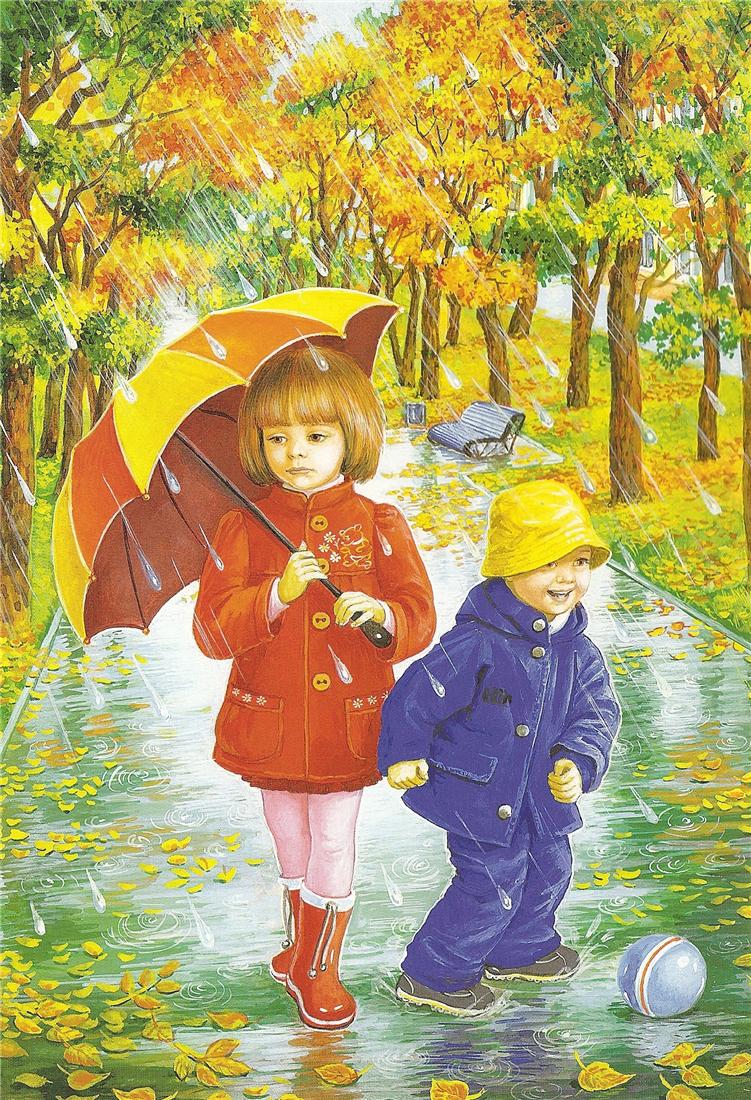 